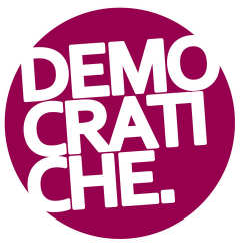 Io sottoscritta 				  nata a 		il		 residente in  				 alla via/corso/piazza 			n. e-mail 	cell. 			 esprimo la volontà di aderire allaCONFERENZA NAZIONALE PERMANENTE DELLE DONNE DEMOCRATICHEluogo di elaborazione delle politiche di genere, di promozione del pluralismo culturale, di scambio tra le generazioni, di formazione politica, di elaborazione di proposte programmatiche, di individuazione di campagne su temi specifici, ai sensi dell’art. 24, comma 2, dello Statuto del PD.A tal fine, dichiaro di sottoscrivere e accettare il Regolamento che esplica le finalità, il ruolo, i compiti e le modalità di azione della Conferenza permanente.Dichiaro, inoltre, di essere in possesso dei requisiti richiesti dall’art. 2, comma 9, dello Statuto del PD e di non essere iscritta ad altri partiti o movimenti politici.già aderente alla Conferenza territoriale delle Donne Democratiche di 	regolarmente iscritta al PD presso il Circolo di 	 Ovvero, se non iscritta, □ elettrice del Partito DemocraticoCon la sottoscrizione sotto apposta, l’interessata acconsente al trattamento dei propri dati particolari, ai sensi e per gli effetti di cui al Regolamento UE 2016/679 e D. Lgs. 196/2003, da parte del Partito Democratico in qualità di Titolare. Il rilascio dei dati è facoltativo ma in caso di rifiuto, l’interessata potrebbe non essere ammessa a partecipare alla Conferenza Permanente delle Donne Democratiche. Base giuridica del trattamento è l’art. 9, comma 2, lett. d) del Regolamento UE. Le finalità e modalità del trattamento, nonché l’ambito di comunicazione sono indicati nell’informativa pubblicata sul sito www.partitodemocratico.itPer l’esercizio dei diritti indicati dagli artt. 15-22, nonché per la revoca del consenso, l’interessata può inviare una email a privacy@partitodemocratico.itLuogo e data	Firma